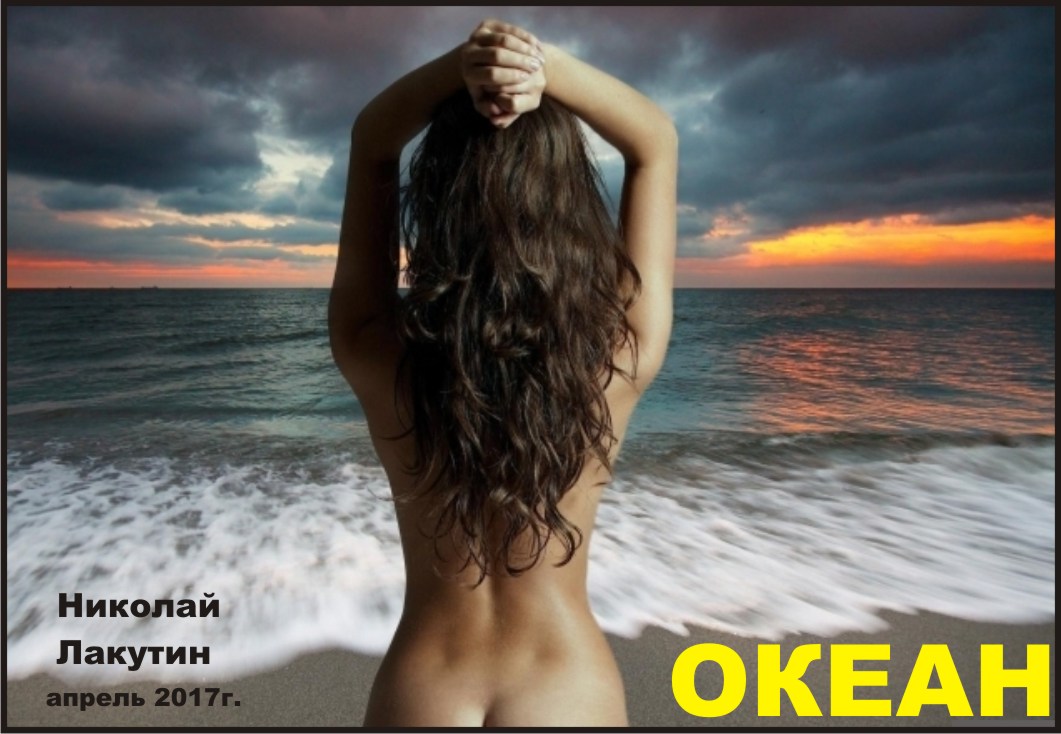 ВведениеКогда информация пришла, я познакомился с одним очень не простым человеком, который уже успел переложить полученные знания в текст доступный пониманию людей. Поэтому, чтобы не делать двойную работу, в данной рукописи содержится текст изложенный таким же «чудиком», как и я. Он в отличие от меня не показывает своего истинного лица и живёт в «мире теней», и возможно, правильно делает. Но выбор у каждого из нас сделан. Не важно, кто перевёл образы на язык слов, важно, что суть этот текст отражает в полной мере. Знания пришли, и чтобы они не затерялись во времени и дошли до людей, они были положены в рукопись «Океан». Признаюсь, что прожив 10 лет в браке и имея детей, я не знал, что такое женщина, несмотря на то, что прочитал по этой тематике ни одну тысячу страниц.  Рукопись «Океан» - это информация о том, что могут творить мужчина и женщина, при полном понимании того, кто они такие есть. Женский океан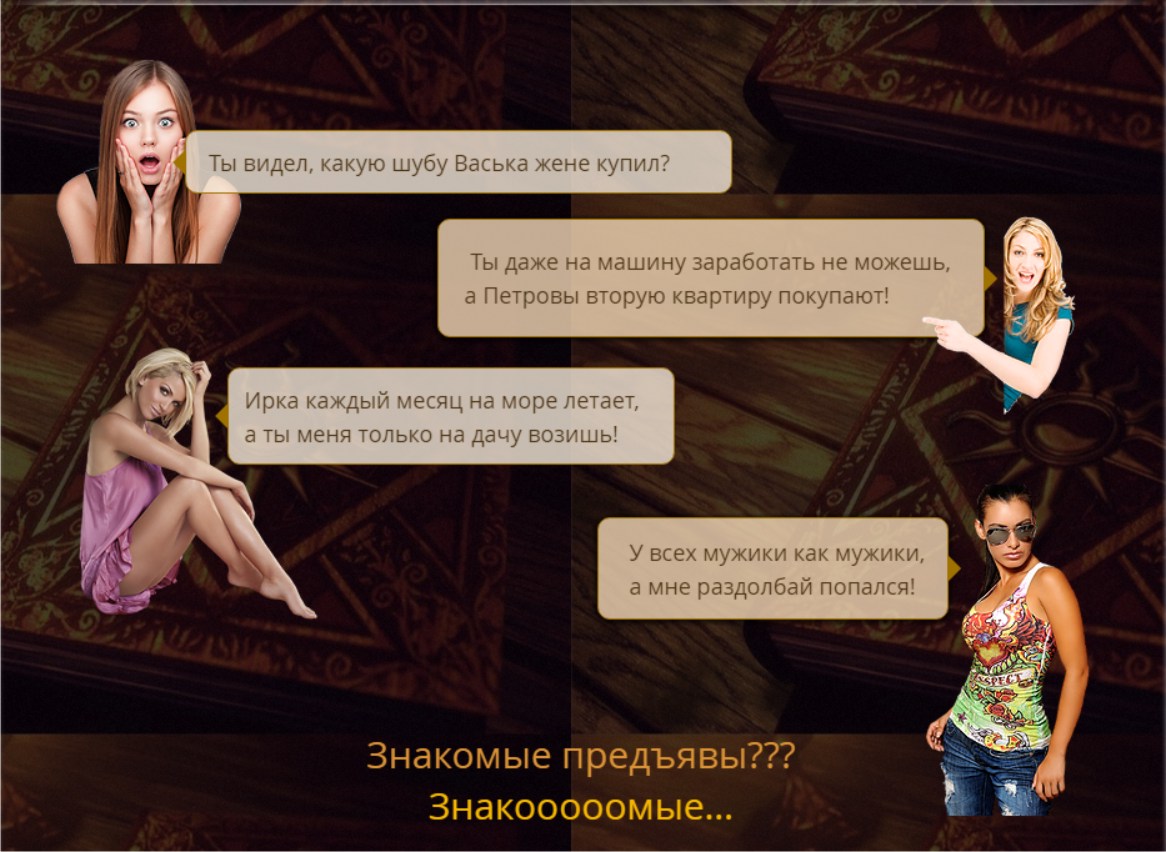 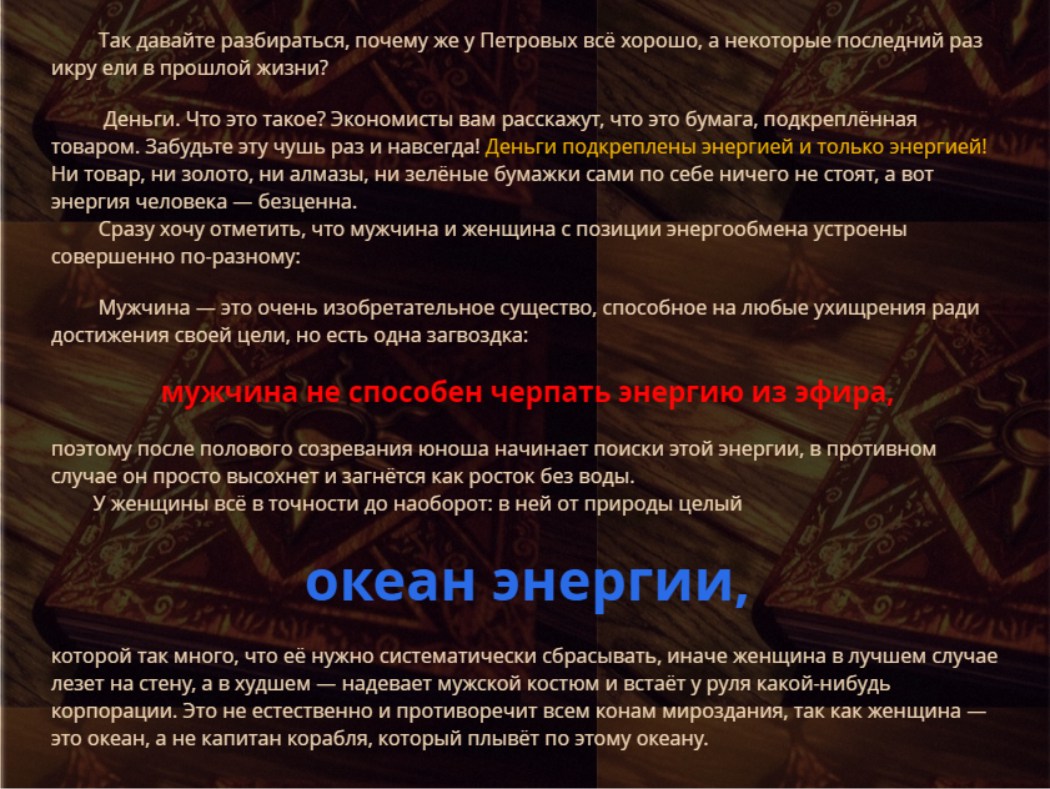 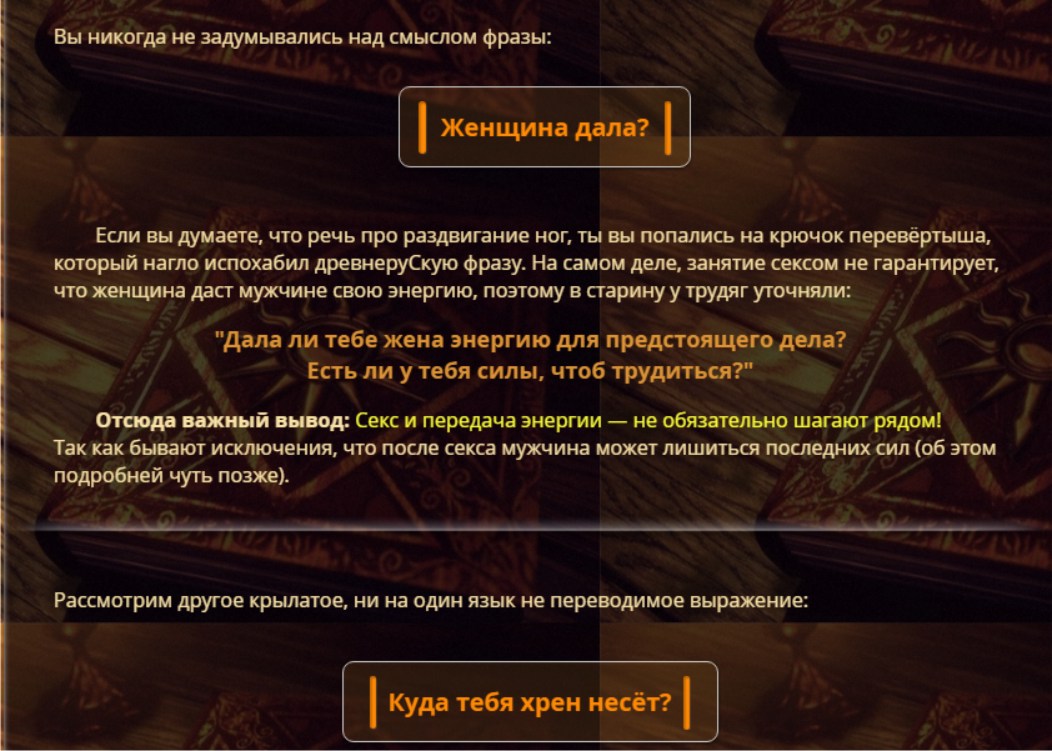 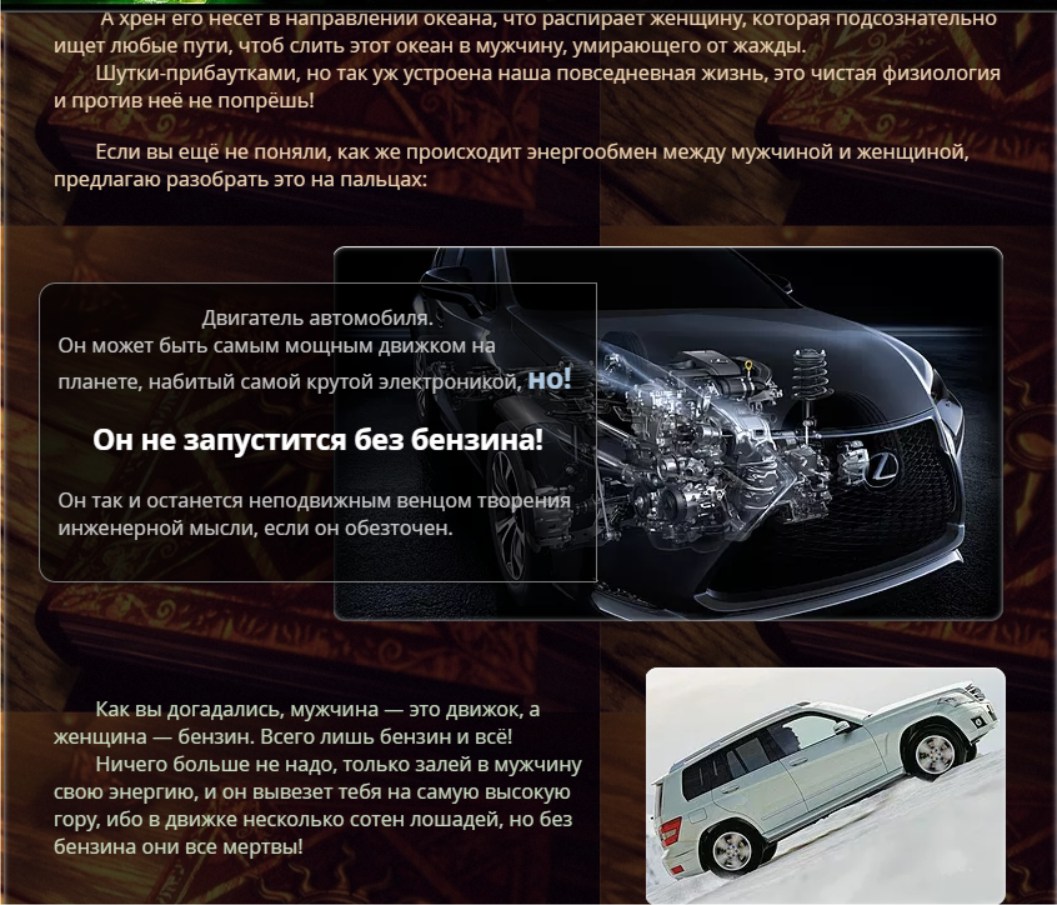 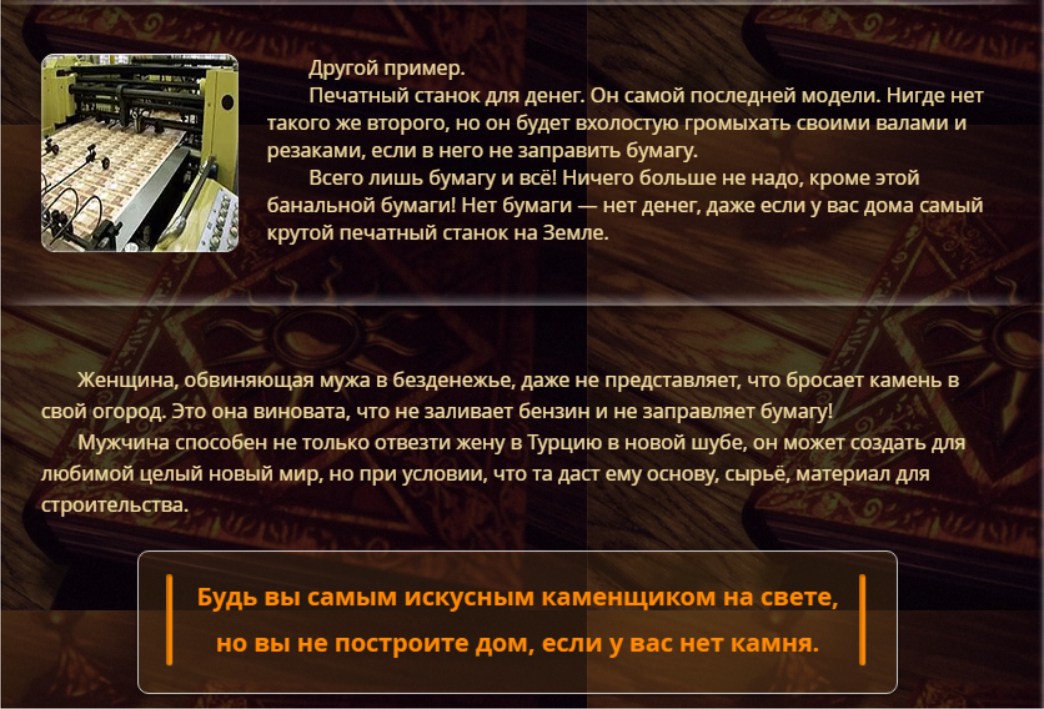 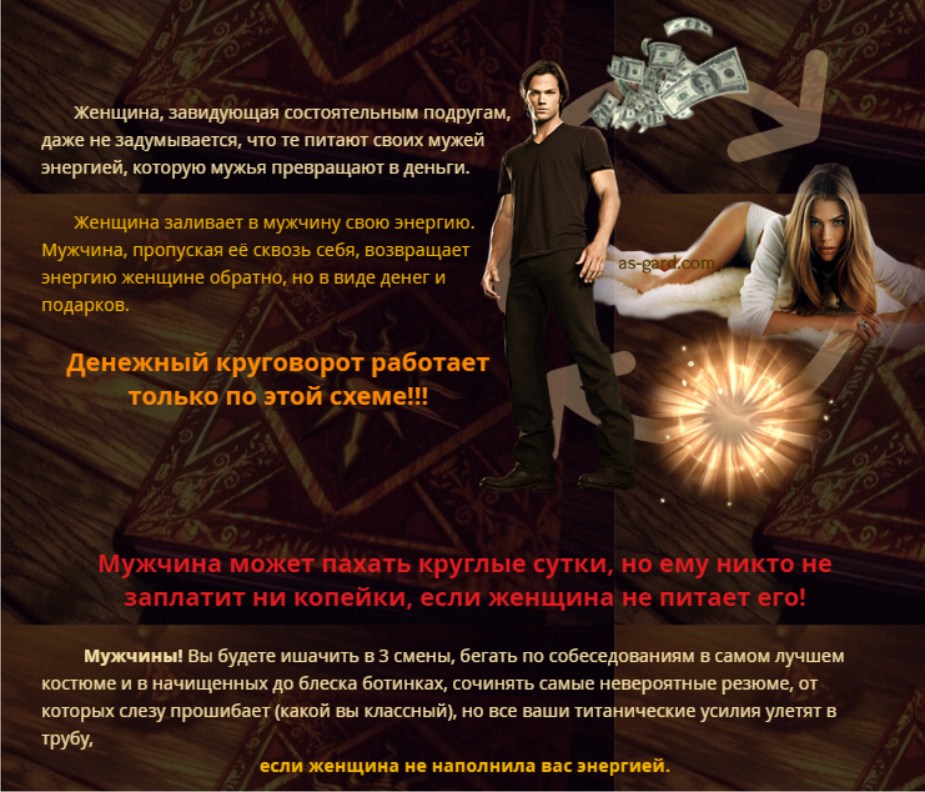 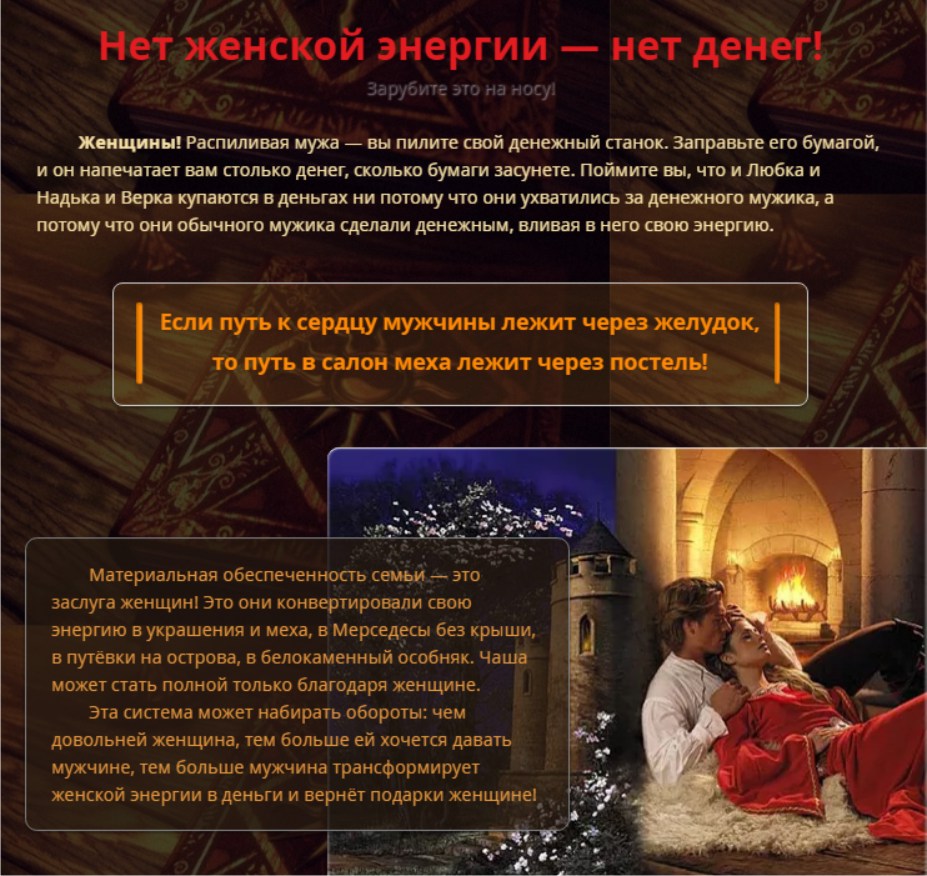 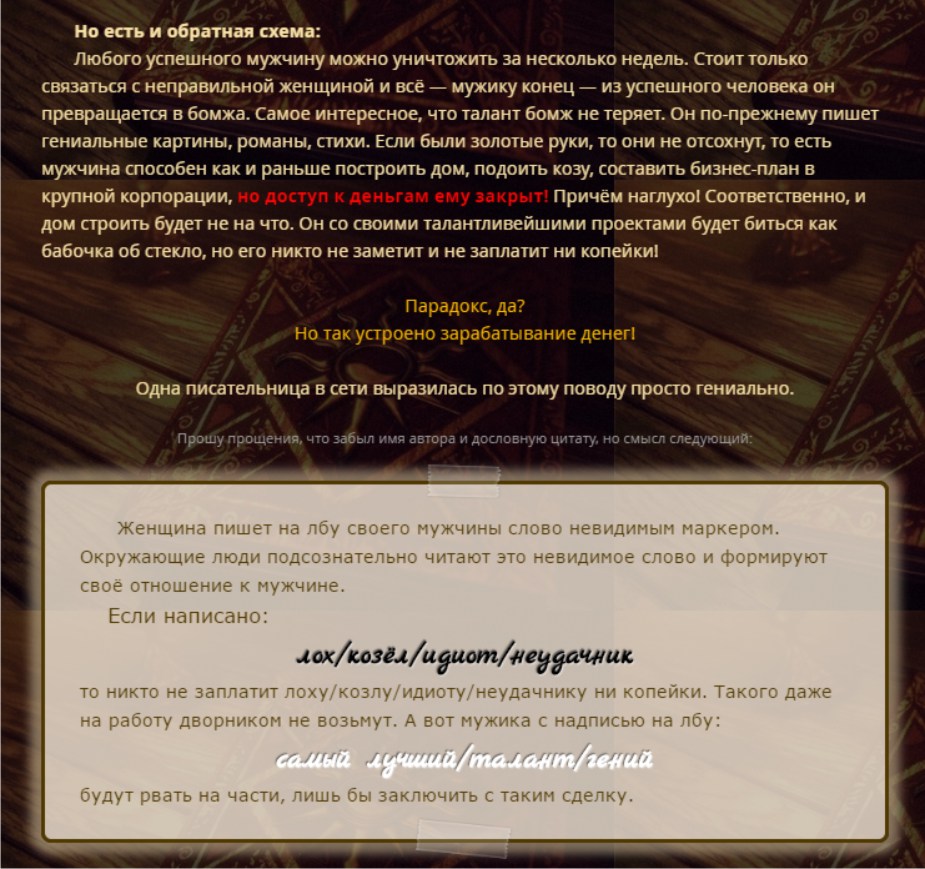 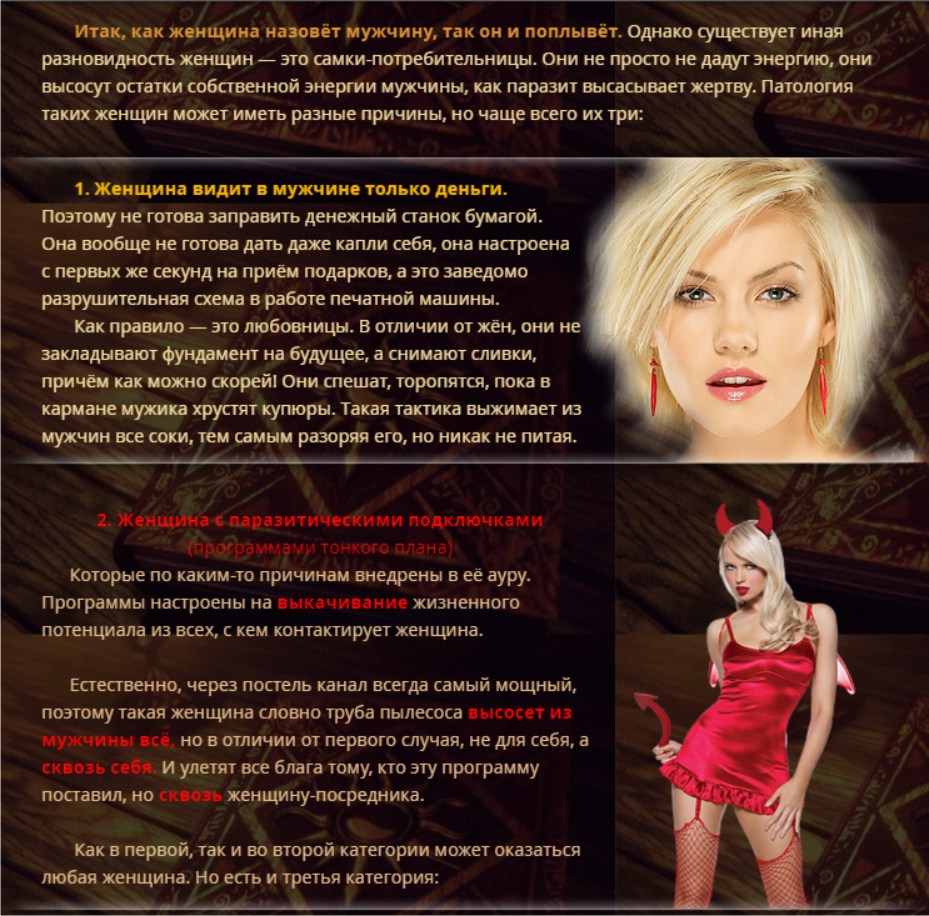 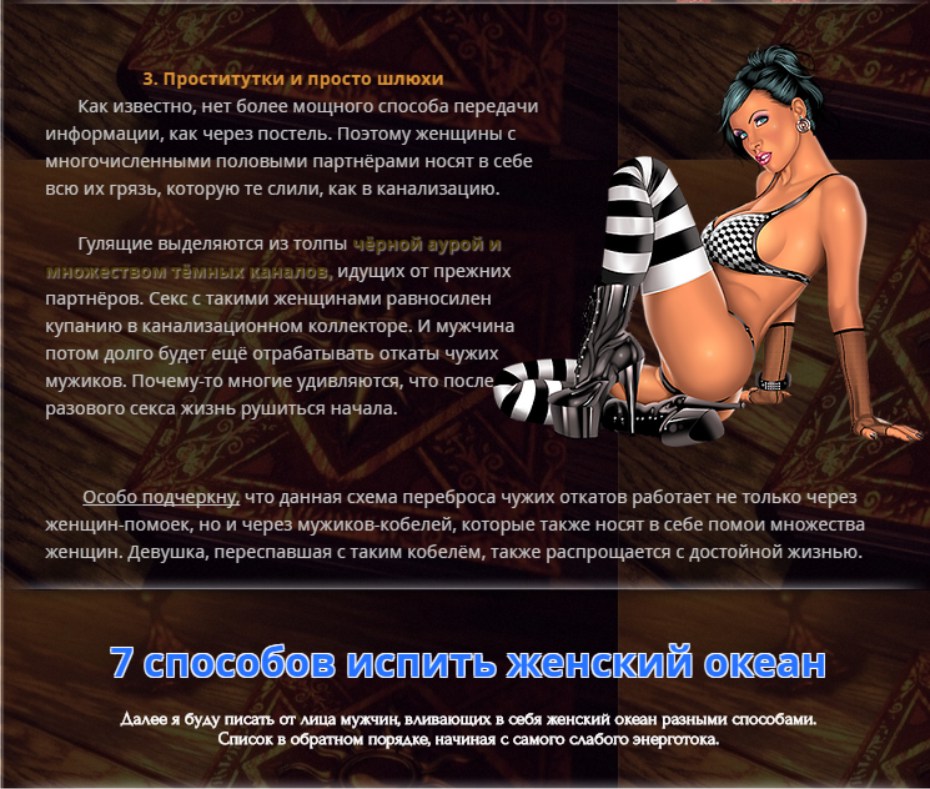 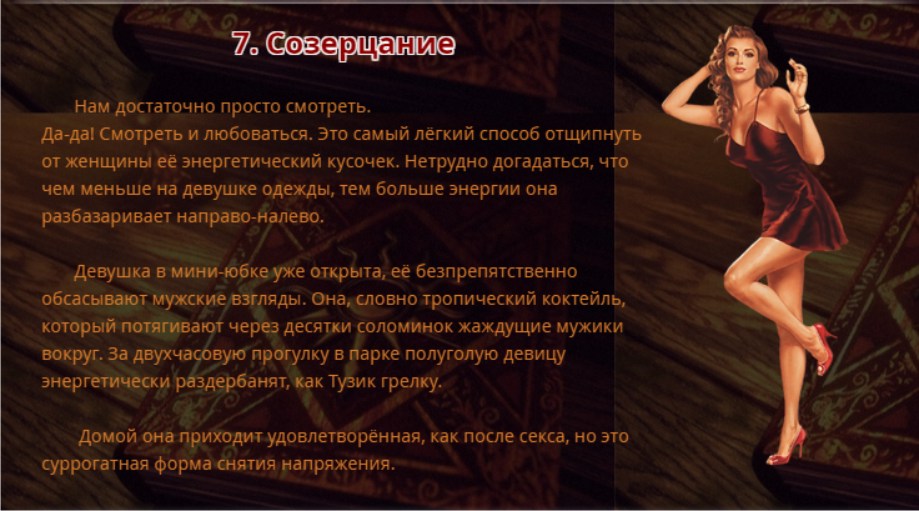 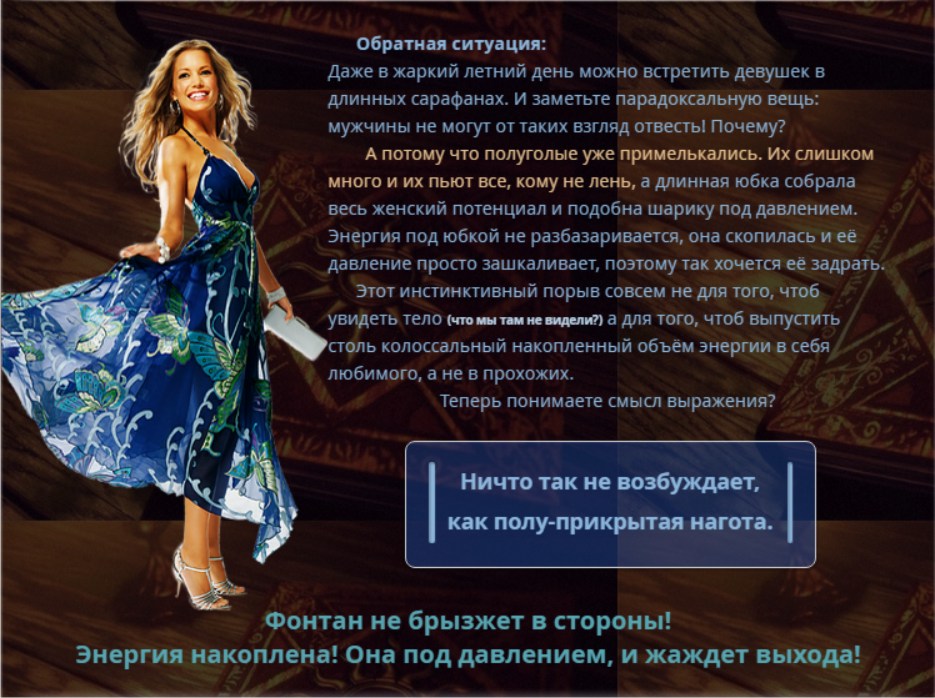 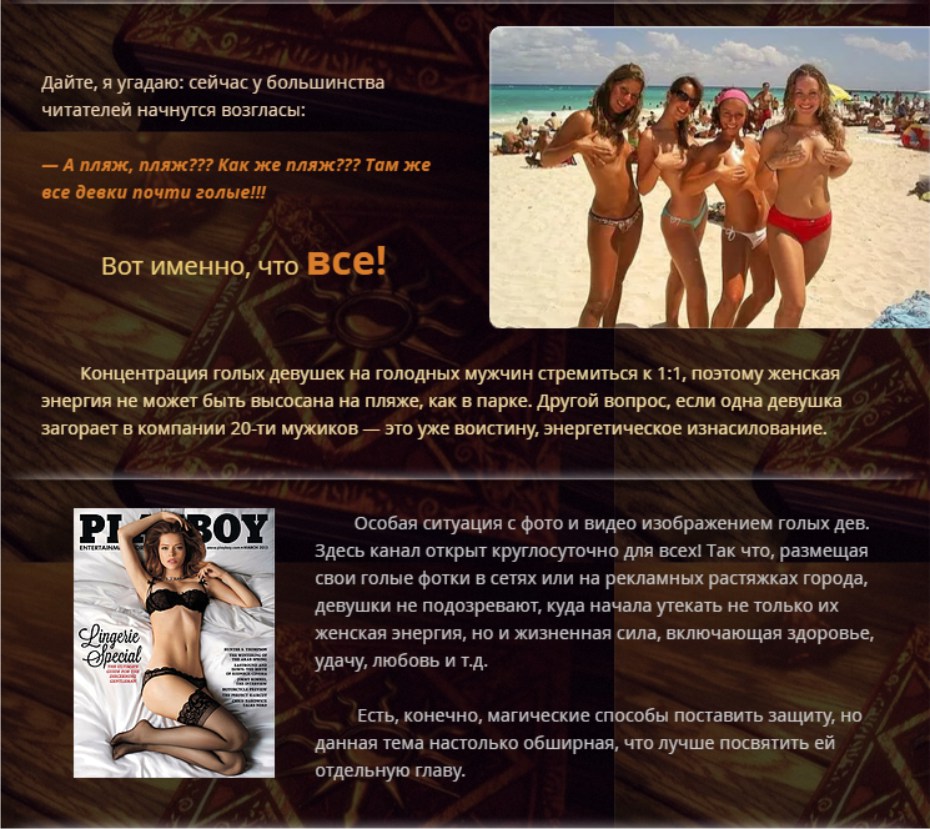 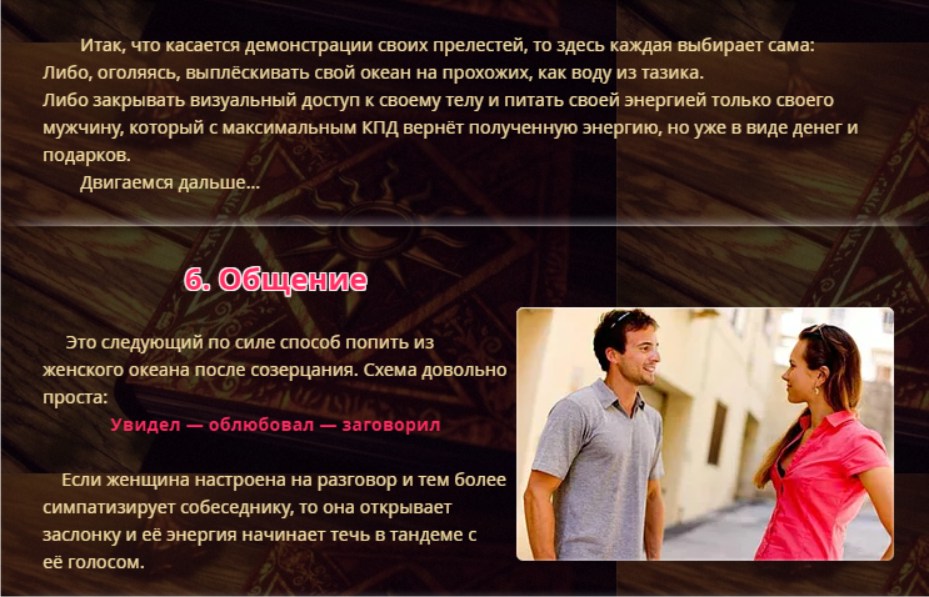 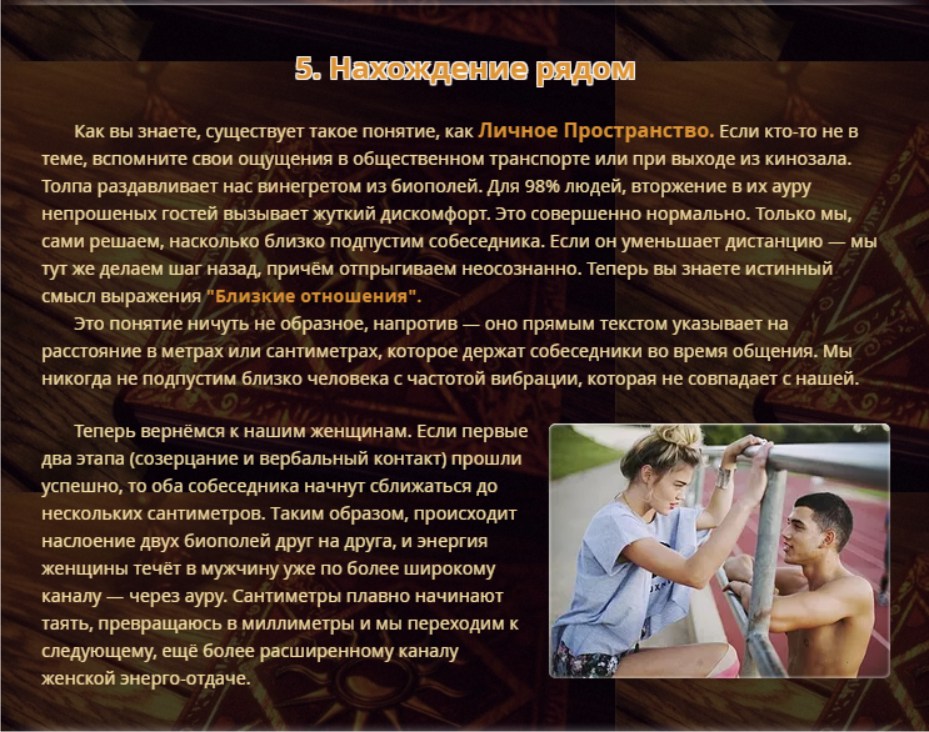 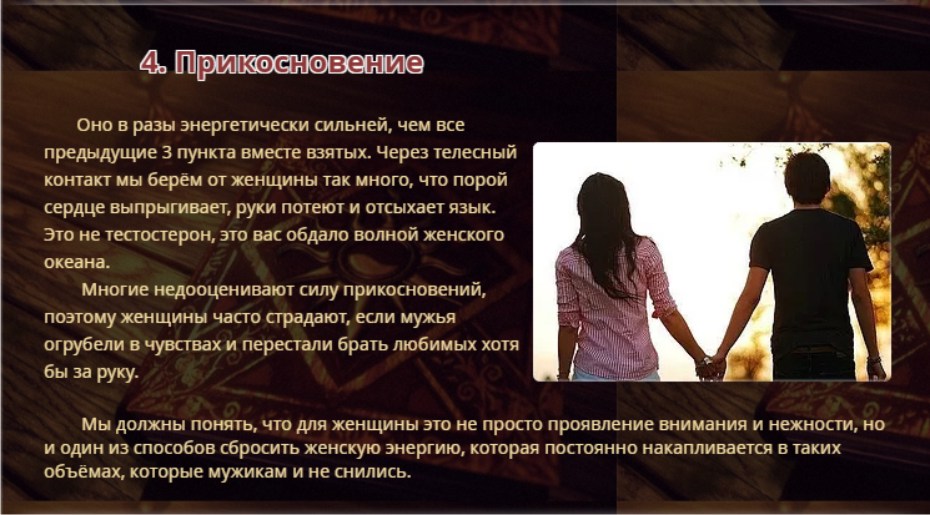 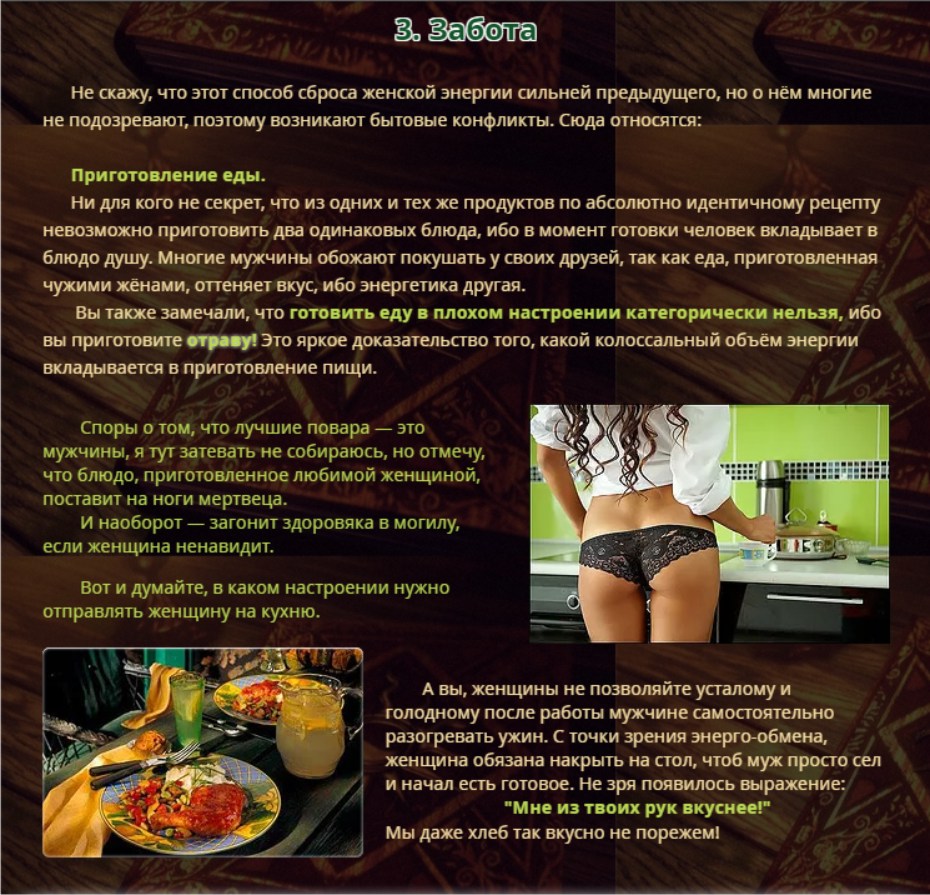 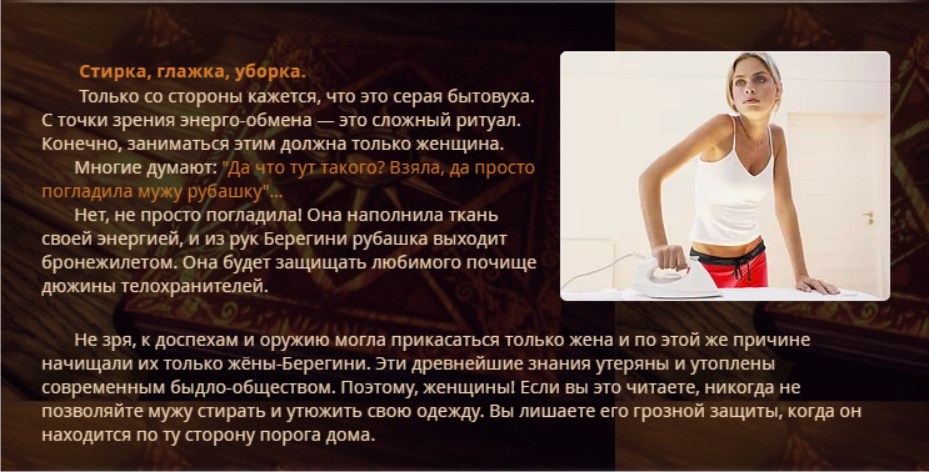 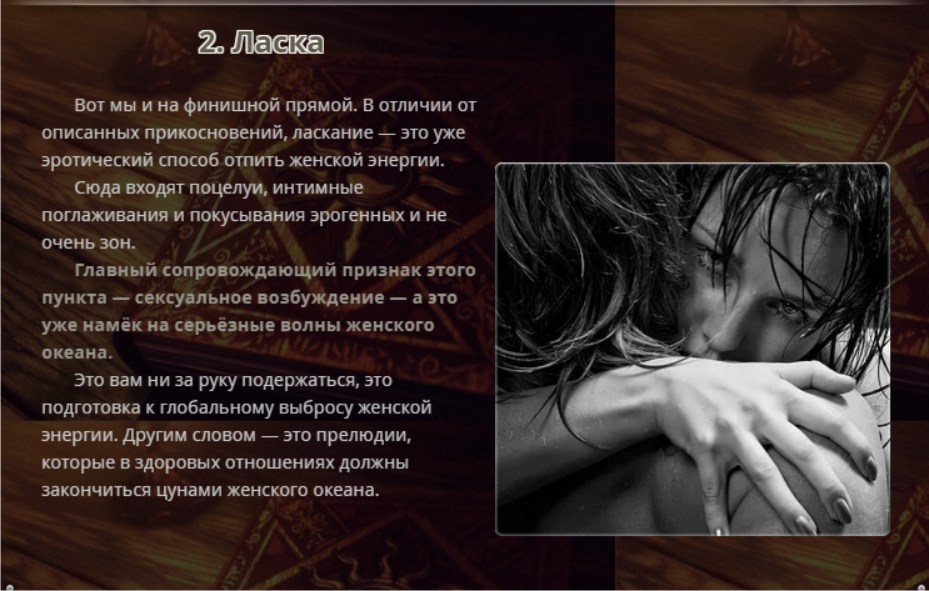 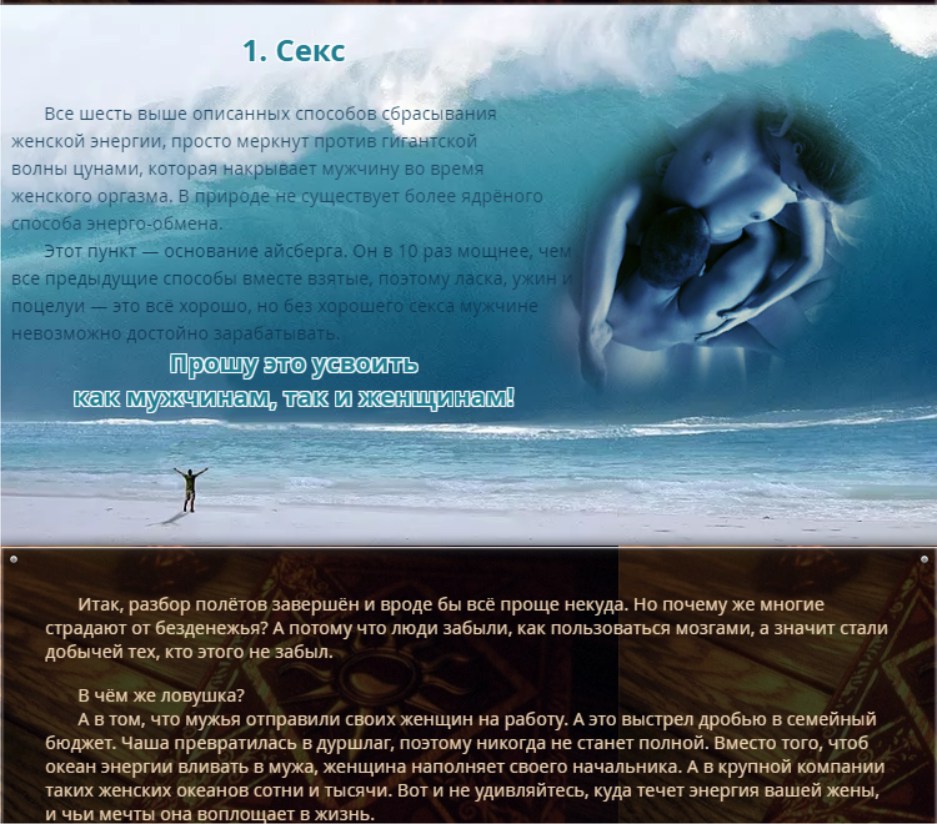 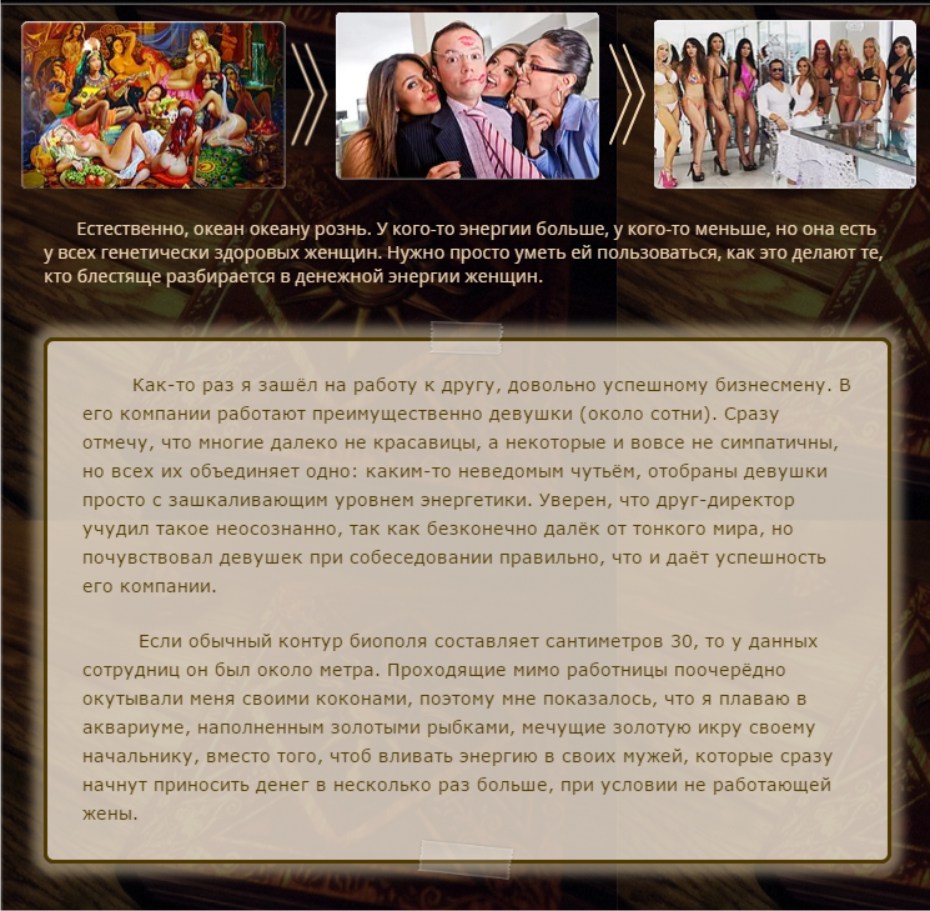 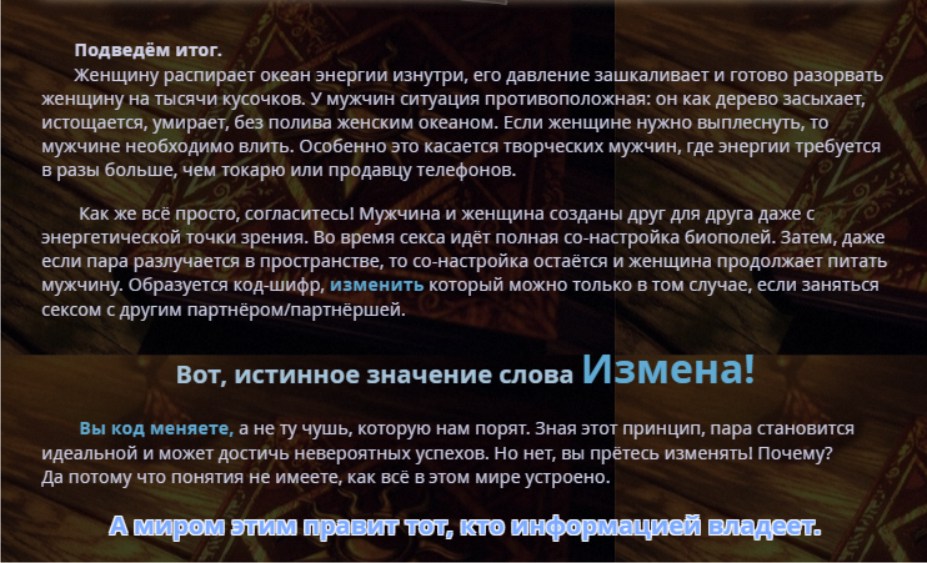 